Niedersächsischer Fußballverband e.V.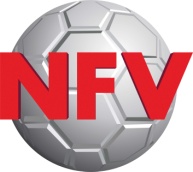 Kreis Göttingen-OsterodeKadermeldung  für die Verein:      Aufgebot:Abgänge:Zugänge:Trainer:						     Obmann:Betreuer:Lfd. Nr.Name, VornameLfd. Nr.Name, Vorname113214315416517618719820921102211231224Lfd. Nr.Name, Vorname (neuer Verein)Lfd. Nr.Name, Vorname (neuer Verein)1829310411512613714Lfd. Nr.Name, Vorname (alter Verein)Lfd. Nr.Name, Vorname (alter Verein)1829310411512613614Name, VornameName, VornameName, Vorname